	ДЕРМАТОЛОГИЧЕСКАЯ ПРОГРАММА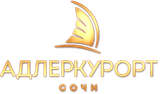 ДЕЙСТВУЕТ С 15.11.2015 по 30.04.2016 гг.В СТОИМОСТЬ ПРОЖИВАНИЯ ВКЛЮЧЕНО:Трёхразовое питание в формате «Шведский стол»Лечение по индивидуальной дерматологической программеБесплатный Wi-FiТренажерный залСейфы в номерахБагажная комнатаВид на морское побережьеДополнительное место для детей с 3-х до 14 лет, при наличии 2-х путевок у взрослых – 70%Перечень и количество процедур, входящих в стоимость санаторно-курортной путевки по дерматологической программеПоказания:  псориаз, экземы, нейродерматозы, профессиональные заболевания кожи, дерматомиозит, красный плоский лишай, себорея, послеожоговые рубцы и другие  хронические дерматозыКорпус «Коралл» ***Цена за 7 дней/6 ночейЦена за 14 дней/13 ночейЦена за 18 дней/17 ночейЦена за 1 Приставное место при наличии 2х путевок Двухместный номер 1 категории (санузел, душ с поддоном, телефон, телевизор, мини-холодильник, кондиционер)17 142за основное место в номере35 971 за основное место в номере46 733 за основное место в номере80% от стоимости путевки взрослогоОдноместный номер 1 категории(санузел, душ с поддоном, телефон, телевизор, мини-холодильник, кондиционер)23 14248 97163 73380% от стоимости путевки взрослогоДвухместный 2-комнатный номер Люкс  (два санузла, ванна, телефон, телевизор, мини-холодильник, кондиционер)20 502за основное место в номере43 251за основное место в номере56 253 за основное место в номере80% от стоимости путевки взрослогоДвухместный 2-комнатный номер Люкс  (два санузла, ванна, телефон, телевизор, мини-холодильник, кондиционер)30 942при 1-местном размещении65 871 при 1-местном размещении85 833 при 1-местном размещении80% от стоимости путевки взрослогоДвухместный номер Студия  (санузел, ванна, телефон, телевизор, мини-холодильник, кондиционер)20 502за основное место в номере43 251за основное место в номере56 253 за основное место в номере80% от стоимости путевки взрослогоДвухместный номер Студия  (санузел, ванна, телефон, телевизор, мини-холодильник, кондиционер)30 942при 1-местном размещении65 871 при 1-местном размещении85 833 при 1-местном размещении80% от стоимости путевки взрослогоНаименование услугКоличество процедурКоличество процедурКоличество процедурПримечаниеНаименование услуг7 дней14 дней18днейПримечаниеПрием терапевтический234Консультация дерматолога234ЛЕЧЕНИЕКлиматолечение (аэросолярий у моря)71418Диетотерапия адаптировано по Пегано71418Лечебные ванны:Мацестинские сероводородные ванныили радоновые,  нафталановые, йодобромные ванны-36688Через деньПо показаниямГрязелечение или парафиноозокеритолечение3681 зонаНафталановые аппликации  под инфракрасным излучением «Armed»3681 зонаЭлектросветолечение3682 видаАутоимуностимуляция(плазмолифтинг)-23Озонотерапия (внутривенная,газация,подкожное обкалывание очагов,ректальная)3681 видТермотерапия с использованиемСПА-капсула(детокс) или инфракрасная сауна123По показаниямУФО кожи на аппарате «Dermalaight»368Транскраниальная электростимуляция368Через деньАроматерапия368Фитотерапия(детокс) или кислородный коктейль368По показаниям